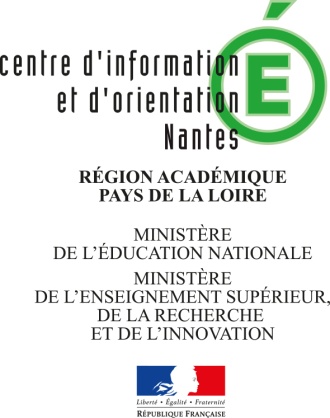 Portes OuvertesAnnée 2020-2021Lycées PublicsEtablissementsDatesPlages horairesBassin de NantesBassin de NantesBassin de NantesBassin de NantesAlbert Camus11 Rue E. Coutan Nantes02.51.80.64.64.Vendredi 12 février 2021Samedi 13 février 2021 De 18h à 20hDe 9h à 12hCarcouët115 Bd du Massacre Nantes02.40.16.18.18.Samedi 6 février 2021Visio en Janvier 9h-14h Clemenceau1 Rue Clemenceau Nantes02.51.81.86.10.Samedi 13 février 20219h–12 h (secondaire)14h–17h (CPGE uniquement)Guisthau3 Rue du Boccage Nantes02.51.84.82.20.Vendredi 12 février 2021Samedi 26 mars 202118h-20h30(Post Bac )8h30-12h30Gaspard Monge La Chauvinière2 Rue de la Fantaisie  Nantes02.40.16.71.00.Vendredi 5 février 2021Samedi 6 février 202117h -20h9h – 12hJules Verne1 Rue du Gal Meusnier  Nantes02.40.12.27.12.Samedi 6 février 20219h-12hLa Colinière129 Rue du Landreau Nantes02.40.93.93.33.Samedi 6 Février 20219h-15h Livet16 Rue Dufour Nantes02.51.81.23.23.Vendredi 12 février 2021Samedi 13 février 202117h40-20h9h-16hNelson Mandela10 Rue P. Vidal-Naque Nantes02.51.72.86.60.Vendredi 12 février 2021Samedi 13 février 202117h-20h8h30-13hHonoré d’Estienne d’Orves16-18 Rue de la Mainguais Carquefou02.28.34.20.70.Samedi 6 février 20219h-13hNicolas Appert24 Avenue de la Cholière Orvault02.51.78.22.00.Samedi 6 février 20219h-16hLPM Jacques Cassard 111 rue du port Boyer Nantes02.40.50.51.01.Samedi 23 janvier 2021 Samedi 13 février 2021Samedi 20 mars 20219h – 13hJules Rieffel5 Rue de la Syonnière   St Herblain02.40.94.99.30.Bassin du Sud LoireBassin du Sud LoireBassin du Sud LoireBassin du Sud LoireLa HerdrieRue de la Basse Lande Basse Goulaine02.51.71.32.00.samedi  16 janvier 20219h-12h30Alcide d’OrbignyPlace de l’ Édit de Nantes Bouaye 02.51.70.55.11.Samedi 13mars 20219h-12hAimé Césaire1 Esplanade D’Alatri Clisson02.28.01.06.00.Vendredi 5 février 2021Samedi 6 fevrier 202118h-20h9h-12hLes BourdonnièresRue de la Perrière Nantes02.40.34.02.60.samedi  13 février 20219h-13hJean Perrin20 Rue du Château de Rezé - Rezé02.40.32.44.00.Vendredi 19 mars 2021Samedi 20 mars 202117h-19h309h-12hEtablissementsDatesPlage horaireBassin d’Ancenis – Blain - ChâteaubriantBassin d’Ancenis – Blain - ChâteaubriantBassin d’Ancenis – Blain - ChâteaubriantBassin d’Ancenis – Blain - ChâteaubriantJoubert Maillard160 Rue du Pressoir Rouge Ancenis02.40.83.00.25.Camille Claudel14 Bd Jules Verne  Blain02.40.79.94.80.Samedi 17 avril 20219h à 12hGuy Môquet-Etienne Lenoir7 Rue de l’Europe Châteaubriant02.40.81.56.56.Samedi 13 février 20219h à 16hNort sur Erdre Impasse DAUBIE Nort sur Erdre 02.30.32.18.50Samedi 13 mars 20219h à 13hBassin EstuaireBassin EstuaireBassin EstuaireBassin EstuaireGalilée16 avenue G. Flaubert Guérande02.40.62.05.97.Grand Air12 avenue de Tréméac  La Baule02.40.11.58.00.Samedi 6 février 20219h-13hPays de Retz1 rue Georges Charpak  Pornic02.40.82.40.19.Jacques Prévert17 Rue J. Malègue  Savenay02.40.56.90.49.Aristide Briand10 Bd de Coubertin  St Nazaire02.40.00.25.25.Samedi 6 février 20219h30-15h30Lycée Expérimental17 Bd René Coty  St Nazaire02.40.66.78.52.Pas de portes ouvertesPas de portes ouvertes